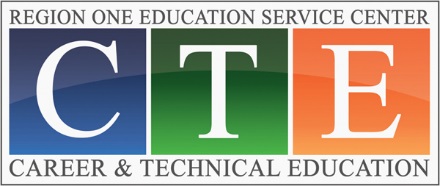 2019-2020 Region One ESC - CTE WorkshopsTitle: TEA New Programs of Study – General OverviewDate: December 3, 2019 – Workshop #135931 (8:30am – 12:00pm)Date: December 3, 2019 – Workshop #136483 (1:00pm – 4:30pm)The Division of College, Career, and Military Preparation has engaged members of the workforce, secondary education, and higher education to advise on the development of programs of study, including coherent sequences of courses, industry-based certifications, and work-based learning to ensure students are prepared for in-demand, high-skill, high wage careers in Texas.  The POS will go into effect for the 2020-2021 school year and will allow Texas to meet the federal program approval requirements within the Strengthening CTE for the 21st Century Act – Perkins V.  Participants will learn the Program of Study Implementation considerations such as; course sequences within each POS used for federal reporting, how Perkins funds can use used to support statewide or regional programs of study.  Participants will be provided resources to start planning the POS implementation which include the new 14 Career Clusters and the potential new CTE courses.   Participants will have opportunities to dialogue with their CTE colleagues on how best to create and implement the POS.  NO FeeCTE 101 - New CTE Administrators (Part 1) Date: 10/10/2019 – Workshop #126486Time: 8:30am – 4:30pm This workshop will provide overview of Career & Technical Educational and practical advice that will help throughout the year. Areas that will be covered are local & federal funding, PEIMs, PBMAS, CTE & Accountability, Programs of Study (POS), industry certifications and short HB5 Update. Fee: $99.00This is for new CTE Administrators or campus staff supervising CTE programs. Meeting the needs of ELL students in CTE Date: 11/15/19 – Workshop # 126488Time: 8:30-4-30pm 						 Along with the critical importance of providing CTE instruction, comes the responsibility of meeting the needs of English Language Learners (ELLs) in the CTE classroom. This session focuses on how to provide CTE instruction with appropriate support in the design and delivery of engaging and interactive lessons. Come learn and practice strategies to support a rigorous standards based CTE curriculum in ways that work for ELLs and ALL learners! This is an all-day session.  Fee $99.00  Audience:  CTE Teachers, campus administratorsCTE Comprehensive Local Needs Analysis OverviewDate: 12/10/2019 – Workshop #136540Time: 1:00pm to 4:30pmOne of the most significant changes introduced in the Strengthening Career and Technical Education for the 21st Century Act (Perkins V) is the new comprehensive local needs assessment (CLNA). The law states LEAs must complete a comprehensive local needs assessment related to career and technical education at least once every two years. The TEA has created this training module and additional resources to support LEAs with the successful completion of the CLNA.  This workshop is open to all CTE Administrators and campus administrators in charge of their CTE programs.  This a half-day session.  NO FEE CTE & Library Mini-conferenceDate: 12/16/2019 – Workshop #130164Time: 8:00am – 4:00pmCTE & LIBRARY MINI-CON! Come build your CCMR toolbox through your campus MackinVIA account! There will be a morning keynote speaker, followed by 4 breakout session time slots from Gale, EBSCO, and Learn360 that will help you power up with AWARD WINNING INSTRUCTIONAL RESOURCES you already have in your CAMPUS' MACKINVIA DIGITAL TOOLBOX. We will also include sessions on CTE Budgeting Tool Kit, PEIMS Update & how to use OnDataSuite Sofware, and a CCMR Update.  We will close with a panel of librarians and CTE specialists. Educators will have the chance to learn how each of these digital resources support their CTE students.*********Please bring a charged digital device. This workshop is open to CTE teachers, counselors, CTE and Campus Administrators.  NO FeeCTE Teachers & Special Education Date: 12/12/19 – Workshop #126489Time: 08:30-4:30pm						 The workshop will focus on the CTE teacher’s role, responsibilities and guidelines that they must follow when Special Education students are enrolled in their courses.  The session will review the legal requirements under IDEA, ADA and the ARD process and understand the transition process for Special Education Students.  While CTE programs have demonstrated a great deal of success in assisting students for college & careers, teachers continue to face difficulties in adequately serving students with special needs due to inexperience and training in the area of Special Education.  This workshop will assist new teachers and veteran teachers alike on how to better serve their students by understanding the legal issues, transition assessments required by law.  Register for this informative full-day workshop.  Fee $45.00  Audience: CTE Teachers, campus administratorsCAREER DEVELOPMENT RESOURCES Date: 1/22/20 – Workshop # 126487Time: 8:30am - 4-30pm								Career Development Training is designed for middle school teachers teaching College and Career Readiness or Investigating Careers courses. The training is open to anyone who wants to learn about different resources available and the Texas labor market.  The training highlights free and inexpensive instructional resources developed by the Labor Market Career Information (LMCI) department of the Texas Workforce Commission.  Some of the resources include Reality Check, Career Investigation and Career Success electronic tabloids, and TexasCARESonline.com. This is an all-day session. Fee $99.00. For CTE teachers, counselors and administrators.CTE PROGRAM MANAGEMENT (PART-II) Date: 1/29/20 – Workshop # 126491Time: 8:30am - 4:30pm  								 This workshop will provide an overview of Career & Technical Educational and practical advice that will help throughout the year. Areas that will be covered are CTE program evaluation, creating a Policy & Procedures Manual, review of Program Advisory Committees, CTE industry certifications, review of revised CTE courses and a short HB5 Update. This is for new CTE Administrators or campus staff supervising CTE programs. This is a half-day session. Fee $99.00 per unless you attended the Part I this past fall semester, your fee is waived.Audience:  New CTE Directors, campus administrators, counselors